           МБДОУ «Айбечский детский сад  «Аистёнок»            Ибресинского района чувашской Республики         Cценарий   новогоднего  праздника        для старшей группы  «Смешарики»            "Новогодние  чудеса"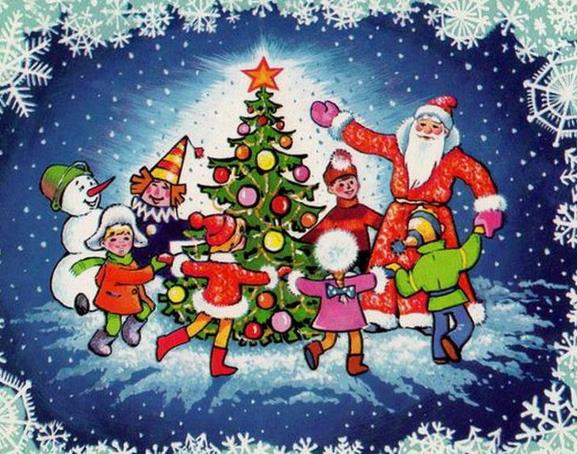                                Воспитатель: Константинова  А.В.                                       Декабрь 2019Цели и задачи праздника: Развивать коммуникативные навыки, эмоциональную сферу, воображение и фантазии.
Развивать у детей артистизм, интонационную выразительность речи. Уметь создавать сказочные образы, раскрывать творческие способности детей через различные виды деятельности. Действующие лица:1.Ведущая.2.Дед Мороз.3.Снегурочка.4.Баба-Яга.5.Мальчики –гусары.6.Девочки – куклы.7.3 гномика.Репертуар: 1.Бой часов.2.Песня-танец «Новогодняя считалочка».3.Песня «Зимняя сказка».4.Танец гномов».5.Песня Снегурочки».6.Танец кукол («Вальс-Шутка» Д.Шостаковича).7.Танец гусар (гусарский марш).8.Танец гусаров и кукол.9.Хоровод « На пороге Новый год».10.Танец- игра « Дед Мороз к нам едет на велосипеде».11.Музыка для входа Деда Мороза.12.Запись звука полёта ступы Бабы-Яги.13.Волшебная музыка.14.Хоровод «Наша ёлочка».15.Игра «Ёлочки-пенёчки».16.Запись минусовки «Вдоль по улице метелица метёт».17.Песня «Новый год – ёлка,шарики хлопушки».18.Игра « Новогодний паровозик».19.Музыка для раздачи подарков.Необходимый материал:1.Домик для гномов,украшенный под Новый год.2.Подарочные коробки, инструменты для гномов.3.Фонарики для гномов.4.Сундук,  санки  для Снегурочки.5.Большая украшенная коробка для кукол.6.Сабли для гусаров.7.Костюм Снегурочки для Бабы-Яги.8.Сумка, Градусник  большой, Шарф,2 мишуры для Бабы-Яги (повесить на шеи впереди сидящих мам).9.2 метёлки для игры, украшенные мишурой.10.Палка деревянная.11.2 бубна.Ход  праздника:Ведущая:     В разноцветном, новогоднемСвете праздничных огнейПоздравляем мы сегодняВсех собравшихся гостей!С Новым годом! С Новым счастьем!С новой радостью для всех!Пусть звенят под этой ёлкойПесни, музыка и смех!     Бой часов, в зал забегают гномы с фонариками.
1гном -Даша:- Шире круг, шире круг,                           Здравствуй, наш зелёный друг
                          Хвойная одёжка,                          Смоляная ножка.2гном -Аня Ф.: -День чудесный настаёт-                            Наступает Новый год!
                            Праздник смеха и затей,                            Праздник счастья для детей!
3гном -Настя: - Какие сюрпризы сегодня нас ждут?
                            Быть может, из сказок к нам гости придут?
                            Как думаете вы, к нам придёт Дед Мороз?
1гном-Даша: - Какой –то смешной задаёшь ты вопрос
                          Сегодня же ёлка у нас, Новый год-
                          Конечно же, он в детский сад к нам придёт!
2гном-Аня Ф.:-Что будет у нас- никому не известно,
                          Но всё интересно, ох ,как интересно!
3гном-Настя:- Мы и станцуем, и споём-                          Ведь Новый год сегодня!
                          Внимание, гости, мы начнём
Вместе:  -Праздник  наш новогодний!Дети по двое держась за руку забегают в зал под песню                                         «Новогодняя  считалочка».      (после встают полукругом возле ёлки). Никита: 
-Поздравляю с Новым годом,
 Настоящим волшебством.
 Динь дон, динь дон!
 Раздается тихий звон.Аня Б.:
-Это сказка в дом приходит,
 Незаметно к нам заходит. Мы её сегодня ждём,
 А сейчас пока споём.
                   Песня «Зимняя  сказка».
      Дети садятся на стулья, гномики идут к своему дому.
Декорация «Мастерская гномов» (домик, инструменты гномов, сундучок, коробки для подарков ).
Гномики имитируют изготовление игрушек.
Ведущая:
-Давайте заглянем в мастерскую Деда Мороза.
 Там живут мастеровые гномики лесные.
 По заданию Деда Мороза, 
 Трудятся гномы весь год напролёт.
 Чтоб у каждого ребёнка,
 Подарки были в Новый год.
Звучит музыка гномов. Гномы кладут инструменты и выходят.
                            Танец гномов.
1 Гном -Даша: 
-Пора за дело приниматься,
 Снегурочка придти должна
 В пути, наверное, она.               (Садятся на пол около своего дома).
   Под  музыку входит Снегурочка, поёт свою песню. 
Снегурочка - Устиния:     (гномики встают)
-Гномики, мои друзья,
 Всех вас рада видеть я.
 Дед Мороз просил узнать,
 Как идут у вас дела. 
2 гном – Аня Ф.:
-Мы работали, трудились
 У нас игрушки получились,
 Вот, Снегурочка, смотри,
 Не одна, не две, не три.
3 гном - Настя:
-Посмотри: гусары, куклы,
 Шарики, снеговики. Ещё много мы игрушек  Смастерили для детишек!Снегурочка:
-Игрушки, вам на бал пора,
 Танцуйте в праздник до утра.
                                    Выходят куклы.1 кукла-Стеша : 
-Мы - куколки-красавицы,
 Так любим танцевать.
2 кукла-Камилла:
-Гусары охраняют нас,
 Когда ложимся спать.
3 кукла – Аня Б.: 
-Сейчас под этой ёлкой
 Свершится волшебство,
4 кукла-Ирина:
-Мы в танце все закружимся,
 Как это хорошо!
5 кукла-Карина:
-Такое чудо может
 Свершится в Новый год,
 Когда танцуют куклы.
 И водят хоровод.
       «Танец кукол» ( под музыку «Вальс шутка» Д.                                                      Шостаковича). 
(Куклы садятся на противополжную сторону,где для них поставлены стулья,а  гусары выходят за кулисы).Ведущая: -А сейчас мы под громкие аплодисменты приглашаем на наш праздник  гусаров.
 Под музыку  гусарского  марша  выходят гусары и танцуют.                    Танец гусаров.1 гусар-Никита:-Мы гусары удалые,
 Смелые, лихие, Охраняем кукол здесь.
 У нас сабля даже есть.
2 гусар-Павлик:
-Гусары – смелые герои,
 В бою всегда лишь впереди.
 И не посмеет враг пройти,
 Когда гусары на пути. 
3 гусар-Герман:
-Гусаром тот зовётся,
 Кто с малышами не дерётся.
 Кто воспитан и здоров,
 Помочь каждому готов.
4 гусар-Марат:
-Кто слёз не проливает 
 По всяким пустякам,
 За все свои поступки
 Он отвечает сам.
5 гусар-Родион:
-И, на балу гусары, тоже впереди.
 Таких  лихих танцоров нигде вам не найти.
               «Танец гусар и кукол».Снегурочка:
(указывает на сундучок)
-Нужно гномы, поспешить,
 Все игрушки уложить
 Собираюсь, в путь пора.
 Ждёт подарков детвора. 
Снегурочка берёт сундучок, ставит в санки, обходит зал.
                Гномы машут руками, прощаются.
Снегурочка:
-Я спешу, иду я быстро
 По полянам и по лесам,
 Разметая снег искристый, 
 Спешу в гости я к друзьям.
 Пусть сегодня никому
 Дома не сидится.
 Выходи, честной народ,
 Будем веселиться!
            Хоровод «На пороге Новый год».  (  Пока дети танцуют, Снегурочка уходит за занавес вместе с саночками и сундучком ).                             Дети садятся. 
Баба – Яга: 
            (запись звука полёта и голоса )
-Разрешите посадку.
Ведущая :
-Посадку разрешаю.
                Выходит из ступы Баба – Яга с метлой.
Баба – Яга:
-Ох, ты ступа моя, ступа.
 Куда ж меня ты занесла?
 Ох и транспорт мне достался!
 Навигатор что ль сломался?
 Ой, скажи честной народ -
 Это что за хоровод?Дети:- Новый год!Баба –Яга: -Новый год? Чепуха какая!
  Негде бедной порезвиться.
  И полётом насладиться.
  В ступе по лесу летаю,
  Все на свете вести знаю.
  Пролетая над поляной,
  Смотрю - Снегурочка идёт,
  А нарядная какая,
  И подарочки везёт!
  Догоню её, укрою,
  И Снегурочка заснёт!    Ха-ха-ха, хи-хи-хи,  Вот вам праздник  Будет клёвый.
Баба-Яга уходит за кулисы и быстро надевает на себя костюм Снегурочки.
Ведущая :
-Снегурочки нет, что приключилось?
 Может с нею что-то случилось?
Баба – Яга:
     (появляется из-за ёлки в костюме Снегурочки)
-А вот и я, Снегурочка!
 Видите, какая фигурочка!.
Ведущая :
-Вот как, очень интересно.
Ведущая :
-Скажите, ребята, кто это?
Дети:- Баба-Яга!
Ведущая :
-Мы тебя, Яга, узнали,
 Поздоровалась бы с нами.
Баба-Яга:-Ну, здорово, детвора!А вам в люлю не пора?Здрасте, родители-Детей своих мучители!Что явились, не запылились?                  (обращается к ведущей)-Привет, воспиталка!Ну, где же твоя палка?Хочешь? Придарю.     (роется в сумке, достаёт  деревянный дрын).-О! Гля,чо есть! Это ещё моей мамуси Ягуси было основное средство воспитания. Дарю! Бери, для хорошего человека ничего не жалко. Мне – то оно совсем без надобности, а вот вам без этого, ну ,никак нельзя.Ведущая:-Да твоя палка нам как-то и без надобности! У нас детей не бьют! Они у нас очень воспитанные, а твоя палка – это дикость какая-то!Баба-Яга.: -Ох-ох! Какие мы современные! Дикость! Много вы понимаете!                    (обращается к зрителям)- Меняю свою семейную реликвию за… (чешет затылок, думает) ну, что-нибудь сладенькое –  за конфетки, тортик, вафельки! -  Ну, кто первый?Ведущая:- Баба Яга! А не боишься от сладкого оставшиеся два зуба потерять?Баба-Яга: -А ты поживи как я - 200 лет, тогда посмотрим на твои зубищи...Ведущая:-Здороваться ты 
 Совсем не умеешь  И разговаривать. Лучше  ты нам Снегурочку возвращай!
Баба-Яга:
-Как же, как же размечтались,
 Не надейтесь, разбежалась!
 Обойдусь без вашей ёлки,
 У неё иголки колки!
                           (Баба-Яга убегает).
Ведущая :
-Что же делать?
 Как нам быть? 
 Кто же нам может помочь?Дети: -Дед Мороз!
Ведущая :-А давайте мы его позовём к себе танцем. Дед Мороз услышит нас и сразу примчится сюда!Танец –игра«Дед Мороз к нам едет на велосипеде».                         (  Дети занимают места в зале.)               Под музыку входит Дед Мороз.
Дед Мороз:  (за кулисами :Эге-ге-ей! Ау,ребята!)
-Здравствуйте, детишки, Девчонки и мальчишки!
 Кто меня зовёт на помощь,
 Приближается уж полночь.Ведущая :
-Нам Снегурочку найти
 Нужно поскорее.
 Новый год уже в пути,
 Он стучится в двери.
Дед Мороз:
-Посох мой мне помоги, 
 Внученьку мою найди! ( Стучит посохом на месте.)                   (Потом идёт вокруг ёлки)
 Посох мой меня ведёт,
 Он Снегурочку найдёт!                Играет волшебная музыка.(Идёт за кулисы, возвращается со Снегурочкой и сундуком).
Снегурочка:
-Здравствуй, Дедушка Мороз!
 Я тебе так благодарна,
 Ты у нас, конечно, главный,
 Сильный, добрый и забавный!
 Спасибо тебе, что из плена Бабы - Яги освободил.
Дед Мороз:
-Ведь скоро наступает
 Счастливый Новый год!
 Хоровод свой заведём,
 С вами вместе запоём.
                   Хоровод «Наша ёлочка».
Дед  Мороз:-Хорошо поёте, Молодцы, ребята!
 А сейчас для вас игра,
 Приготовься детвора.
               Игра «Ёлочки-пенёчки».         ( Дед Мороз приглашает на игру и родителей)Дед Мороз:
-Молодцы! Ловкие ребята!                        (дети садятся на стульчики).                  Звучит в записи  грустная песенка                    «Вдоль по улице метелица метет».Дед Мороз:- Но,что это такое? Почему грустная музыка? Кто смеет грустить на нашем празднике? (Появляется Баба – Яга: горло завязано, под мышкойградусник, присаживается на пенёк.)Баба-Яга:          (поёт хриплым голосом)-То ли ветер бродит, то ли пурга ,Заболела, что ли Баба Яга? Не пойму, откуда у меня простуда, Злой микроб Ягу загубит, ой- ёй- ой!Дед Мороз:- Это ты Баба Яга? Опять твои фокусы – хитрости? Хочешь нам праздник испортить?Баба-Яга: -Какие хитрости, Милок! Эх! до фокусов ли: в боку колит. В другом ломит. Горло хрипит. Голова болит. Помира – а – а- а-ю!Дед Мороз: -И вправду беда, ребята, погубит злой микроб Ягу? -Ладно, Яга! Дадим мы тебе лекарство, от него любая хворь проходит!Баба-Яга: -Какое такое лекарство? Я уже все перепробовала. Настойка из мухомора?Дед Мороз:  -Нет.Баба-Яга:   -Сушёная лягушка с мёдом?Дед Мороз: - Нет, дадим мы тебе, Яга, таблетку веселина!Баба-Яга:  - Вазелина?Дед Мороз:- Да не вазелина, а веселина.-Ну-ка, ребята, сделаем круг пошире,-Видишь, какая большая таблетка получилась?       (Дети встают и делают круг перед ёлкой.)-А ну-ка, ребятки дадим Яге таблеткуИз веселья и  смеха.Праздничной потехи!Становись в хоровод  песня  «Новый год»зовёт!  «Песня  «Новый год – ёлки, шарики, хлопушки».      (Баба-яга постепенно начинает приплясывать).
Баба-Яга: -Ой! И впрямь полегчало! Тимпиратура в норме (Проверяет градусник, бросает под ёлку). Горло не болит. (Снимает шарф) Здоровенькая! (Приплясывает) (Баба Яга становится нарядной: развязывает шарф, вместо него завязывает мишуру, которую снимает  у родителей).
Баба -Яга: (садится на колени перед детьми).
-Меня, пожалуйста, простите,
 На праздник свой меня пустите!
 У вас так весело, красиво!
 А ёлка ваша всем на диво! 
Дед Мороз:
-Ну что ж, ради праздника такого
 Мы простить тебя готовы.
Баба- Яга: (обрадуясь)-Ой, спасибо.
 С детьми сейчас я поиграю,
 Игру хорошую я знаю.
 Вот у меня две метёлочки,
 Из новогодней ёлочки.
 Двух смельчаков приглашаю,
 И в полёт вас запускаю.
 Вокруг ёлки обегите,
 И сюда скорей летите,
 ПДД не нарушать, 
 На встречу – не вылетать!
    Игра «Полёт на метле».(проводится под музыку).(Дети встают спиной друг к другу около стульчика, на котором два бубна. 
(На счёт: Раз, два, три, лети, на метле верхом обегают ёлку навстречу друг другу, прибегая к стульчику, звонят бубном. Играют 4 пары.)
Баба -Яга:
-Спасибо дедушка Мороз, и тебе, Снегурочка.
 Теперь я стала самой доброй рядом с такими           замечательными детьми!
 А сейчас полечу других детей обучать полётам.
 Хорошей быть оказывается так здорово!
 До свидания, друзья!
Дед Мороз:
-Молодцы, ребятки.
 Помогли исправиться Бабе Яге. 
 Очень мне понравилось у вас. А сейчас хотите покататься на волшебном поезде? Я – паровоз.         Игра  «Новогодний  паровозик».Дед Мороз: (еле,еле вздыхая)- Всё! Паровоз выдохся.Пора в депо на ремонт!Снегурочка: -Дедушка! Какое депо? Какой ремонт? Не расслабляйся! Пора деткам подарки раздавать, 
 Давай заглянем в сундучок.
Дед Мороз:
-Ну, что ж, посмотрим! 
- В сундучке нашем ярком,  Новогодние подарки!
  (Достает подарок , раздача подарков под музыку.)
Ведущая:
-Спасибо дедушка Мороз, 
 Спасибо, Снегурочка.
Дед Мороз:
-Вот и закончился наш праздник,
 Такой волшебный,Озорной!
 Снегурочка:-Будьте все, друзья здоровы,
 Живите дружно, без хлопот.
  И не скучайте, к вам мы снова,
 Вернёмся ровно через год.
Ведущая :
-Ну, вот свершилось волшебство,
 Всем стало радостно, светло. Под этой ёлочкой сегодня,
 Свершилось чудо, а оно Приходит только к добрым людям.
 Пусть Новый год счастливым будет!